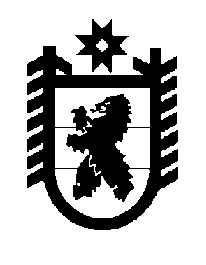 Российская Федерация Республика Карелия    ПРАВИТЕЛЬСТВО РЕСПУБЛИКИ КАРЕЛИЯРАСПОРЯЖЕНИЕот  13 ноября 2017 года № 630р-Пг. Петрозаводск 	Рассмотрев предложение Государственного комитета Республики Карелия по управлению государственным имуществом и организации закупок, учитывая решение Совета депутатов муниципального образования «Суоярвский район» от 29 августа 2017 года № 439 «О приеме 
в собственность муниципального образования «Суоярвский район» объектов государственной собственности Республики Карелия общей стоимостью 175 134,19 руб.», в соответствии с Законом Республики Карелия от 2 октября 1995 года № 78-ЗРК «О порядке передачи объектов государственной собственности Республики Карелия в муниципальную собственность» передать в муниципальную собственность муниципального образования «Суоярвский район»  от Бюджетного учреждения «Национальная библиотека Республики Карелия» государственное имущество Республики Карелия согласно приложению к настоящему распоряжению. 
           Глава Республики Карелия                                                              А.О. ПарфенчиковПеречень государственного имущества Республики Карелия, передаваемого 
в муниципальную собственность муниципального образования                    «Суоярвский район»______________Приложение к распоряжению Правительства Республики Карелия от  13 ноября 2017 года № 630р-П№ п/пНаименование имущества Коли-чество, штукОбщая стоимость, рублей1.Большая Российская энциклопедия. Том 271019000,702.Большая Российская энциклопедия. Том 281019000,703.Большая Российская энциклопедия. Том 291019000,704.Большая Российская энциклопедия. Том 301019000,005.Большая Российская энциклопедия. Том 311019000,006.Большая Российская энциклопедия. Том 321019000,007.Православная энциклопедия. Том 3654500,008.Православная энциклопедия. Том 3754500,009.Православная энциклопедия. Том 3854500,0010.Православная энциклопедия. Том 3954500,0011.Православная энциклопедия. Том 4054500,0012.Православная энциклопедия. Том  4154500,0013.Православная энциклопедия. Том 4254500,0014.Православная энциклопедия. Том 4354500,0015.Энциклопедия «Карелия». Том 140,0416.Энциклопедия «Карелия». Том 250,0517.Книга «Экономика Республики Карелия». Том 1 86264,0018.Книга «Экономика Республики Карелия». Том 2 86264,0019.Книга «Экономика Республики Карелия». Том 3 86264,0020.Книга «Искусство белых ночей»21660,0021.Книга «Цвета ушедшего мира»64680,00Итого141175 134,19